ҠАРАР                                                                                                РЕШЕНИЕ     45 - заседание 			                                                          4-го   созываРуководствуясь статьей 28 Федерального закона от 06 октября 2003г. №131-ФЗ «Об общих принципах организации местного самоуправления в Российской Федерации», статьей 11 Устава сельского поселения Старобалтачевский сельсовет муниципального района  Балтачевский район Республики  Башкортостан, Совет сельского поселения Старобалтачевский сельсовет муниципального района Балтачевский район Республики Башкортостан   Р Е Ш И Л:1. Внести в решение Совета сельского поселения Старобалтачевский сельсовет муниципального района Балтачевский район Республики Башкортостан «Об утверждении Положения о порядке организации и проведения общественных обсуждений или публичных слушаний в сельском поселении Старобалтачевский сельсовет муниципального района Балтачевский район Республики Башкортостан», с учетом изменений, внесенных решением Совета сельского поселения Старобалтачевский сельсовет муниципального района Балтачевский район Республики Башкортостан от 10.05.2018 года №35/212 следующие изменения и дополнения:	1. 1.Пункт 3.1. Положения  изложить в следующей редакции:«3.1. На общественные обсуждения или публичные слушания выносятся:1) проект устава муниципального образования, а также проект муниципального нормативного правового акта о внесении изменений и дополнений в данный устав, кроме случаев, когда в устав муниципального образования вносятся изменения в форме точного воспроизведения положений Конституции Российской Федерации, федеральных законов, Конституции Республики Башкортостан или законов Республики Башкортостан в целях приведения данного устава в соответствие с этими нормативными правовыми актами; 2) проект местного бюджета и отчет о его исполнении; 3) проект стратегии социально-экономического развития муниципального образования; 4) вопросы о преобразовании муниципального образования, за исключением случаев, если в соответствии со статьей 13 Федерального закона № 131-ФЗ «Об общих принципах организации местного самоуправления в Российской Федерации» для преобразования муниципального образования требуется получение согласия населения муниципального образования, выраженного путем голосования либо на сходах граждан».1.2. Пункт 6.1. Положения  изложить в следующей редакции:«6.1. Порядок организации и проведения публичных слушаний определяется уставом муниципального образования и (или) нормативными правовыми актами представительного органа муниципального образования и должен предусматривать заблаговременное оповещение жителей муниципального образования о времени и месте проведения публичных слушаний, заблаговременное ознакомление с проектом муниципального правового акта, в том числе посредством его размещения на официальном сайте органа местного самоуправления в информационно-телекоммуникационной сети "Интернет" или в случае, если орган местного самоуправления не имеет возможности размещать информацию о своей деятельности в информационно-телекоммуникационной сети "Интернет", на официальном сайте субъекта Российской Федерации или муниципального образования с учетом положений Федерального закона от 9 февраля 2009 года N 8-ФЗ "Об обеспечении доступа к информации о деятельности государственных органов и органов местного самоуправления" (далее в настоящей статье - официальный сайт), возможность представления жителями муниципального образования своих замечаний и предложений по вынесенному на обсуждение проекту муниципального правового акта, в том числе посредством официального сайта, другие меры, обеспечивающие участие в публичных слушаниях жителей муниципального образования, опубликование (обнародование) результатов публичных слушаний, включая мотивированное обоснование принятых решений, в том числе посредством их размещения на официальном сайте. Уставом муниципального образования и (или) нормативными правовыми актами представительного органа муниципального образования может быть установлено, что для размещения материалов и информации, указанных в абзаце первом настоящей части, обеспечения возможности представления жителями муниципального образования своих замечаний и предложений по проекту муниципального правового акта, а также для участия жителей муниципального образования в публичных слушаниях с соблюдением требований об обязательном использовании для таких целей официального сайта может использоваться федеральная государственная информационная система "Единый портал государственных и муниципальных услуг (функций)", порядок использования которой для целей настоящей статьи устанавливается Правительством Российской Федерации.»1.3. Пункт 6.2. Положения  изложить в следующей редакции:6.2. Решение о проведении публичных слушаний на основании обращения инициативной группы по проведению публичных слушаний или группы депутатов принимается Советом сельского поселения  Старобалтачевский  сельсовет.  	В случае если инициатором проведения публичных слушаний является глава сельского поселения Старобалтачевский  сельсовет, решение о проведении публичных слушаний принимает глава сельского поселения  Старобалтачевский  сельсовет.  1.4.Пункт 6.6. Положения дополнить абзацем следующего содержания:«6.6. По проектам генеральных планов, проектам правил землепользования и застройки, проектам планировки территории, проектам межевания территории, проектам правил благоустройства территорий, проектам, предусматривающим внесение изменений в один из указанных утвержденных документов, проектам решений о предоставлении разрешения на условно разрешенный вид использования земельного участка или объекта капитального строительства, проектам решений о предоставлении разрешения на отклонение от предельных параметров разрешенного строительства, реконструкции объектов капитального строительства, вопросам изменения одного вида разрешенного использования земельных участков и объектов капитального строительства на другой вид такого использования при отсутствии утвержденных правил землепользования и застройки проводятся публичные слушания или общественные обсуждения в соответствии с законодательством о градостроительной деятельности.»2. Настоящее решение обнародовать на информационном стенде  в здании Администрации  сельского поселения Старобалтачевский  сельсовет   муниципального района Балтачевский район Республики Башкортостан  и  разместить  на официальном сайте   сельского поселения.3. Настоящее решение вступает в силу со дня его подписания.4. Контроль над исполнением настоящего постановления оставляю за собой.Глава    сельского   поселенияСтаробалтачевский сельсовет                                               И.Р.Рахимзянов  С.Старобалтачево06 июля 2022 г.№45/206БАШҠОРТОСТАН РЕСПУБЛИКАҺЫБАЛТАС РАЙОНЫМУНИЦИПАЛЬ РАЙОНЫНЫҢ ИҪКЕ БАЛТАС АУЫЛ СОВЕТЫ АУЫЛБИЛӘМӘҺЕ  СОВЕТЫ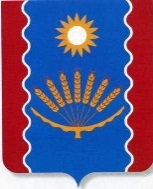 СОВЕТ СЕЛЬСКОГО ПОСЕЛЕНИЯ СТАРОБАЛТАЧЕВСКИЙ  СЕЛЬСОВЕТ МУНИЦИПАЛЬНОГО  РАЙОНАБАЛТАЧЕВСКИЙ  РАЙОН РЕСПУБЛИКИ  БАШКОРТОСТАНО внесении изменений и дополнений в решение Совета сельского поселения Старобалтачевский сельсовет муниципального района Балтачевский район Республики Башкортостан «Об утверждении Положения о порядке организации и проведения общественных обсуждений или публичных слушаний в сельском поселении Старобалтачевский сельсовет муниципального района Балтачевский район Республики Башкортостан», с учетом изменений, внесенных решением Совета сельского поселения Старобалтачевский сельсовет муниципального района Балтачевский район Республики Башкортостан от 10.05.2018 года №35/212